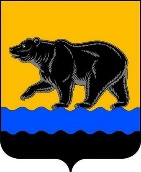 администрация города нефтеюганскаДЕПАРТАМЕНТ ФИНАНСОВ администрации города нефтеюганскаприказ28.09.2022										        № 144-нпг.НефтеюганскО внесении изменений в приказ департамента финансов администрации города Нефтеюганска от 27.05.2021 № 61-нп «Об утверждении типовой формы соглашения о предоставлении из бюджета города Нефтеюганска субсидии некоммерческой организации, не являющейся государственным (муниципальным) учреждением»В соответствии со статьей 78.1 Бюджетного кодекса Российской Федерации, Постановлением Правительства Российской Федерации                                     от 05.04.2022 № 590 «О внесении изменений в общие требования к нормативным правовым актам, муниципальным правовым актам, регулирующим предоставление субсидий, в том числе грантов в форме субсидий, юридическим лицам, индивидуальным предпринимателям, а также физическим лицам - производителям товаров, работ, услуг и об особенностях предоставления указанных субсидий и субсидий из федерального бюджета бюджетам субъектов Российской Федерации  в 2022 году», Уставом города Нефтеюганска приказываю:1.Внести в приказ департамента финансов администрации города Нефтеюганска от 27.05.2021 № 61-нп «Об утверждении типовой формы соглашения о предоставлении из бюджета города Нефтеюганска субсидии некоммерческой организации, не являющейся государственным (муниципальным) учреждением» (с изменениями, внесенными приказами департамента финансов администрации города Нефтеюганска                                        от 10.09.2021 № 145-нп, от 04.04.2022 № 35-нп, от 16.06.2022 № 74-нп) следующие изменения, а именно: в приложении к приказу:1.1.В пункте 2.2 слово «целей» заменить словом «результатов».1.2.В подпунктах 4.1.6, 4.1.7 пункта 4.1, подпунктах 4.2.3, 4.2.4 пункта 4.2, подпунктах 4.3.7, 4.3.8.1 пункта 4.3, подпункте 6.4.2 пункта 6.4 слово «, целей» исключить.2.Обнародовать (опубликовать) приказ в газете «Здравствуйте, нефтеюганцы!».3.Департаменту по делам администрации города (Журавлев В.Ю.) разместить приказ на официальном сайте органов местного самоуправления города Нефтеюганска в сети Интернет.4.Приказ вступает в силу после его официального опубликования.        Заместитель главы города -директор департамента финансов       	                                           Н.С.Халезова